Barak, dn. 02/03/2015 r.SIGMA S.A.Barak 6, 21-002 Jastków.tel.+48 81 5023351fax +48 81 5022553e-mail: info@sigmasa.plZapytanie ofertoweZwracam się z uprzejmą prośbą o przedstawienie oferty cenowej na Twardościomierz. Rok produkcji  2015, fabrycznie nowy. Wykonanie zgodne z wymogami CE.Opis urządzenia;Twardościomierz elektroniczny do pomiaru twardości wałków i elementów płaskich.Możliwość pomiaru twardości metodą Rockwella oraz BrinellaBezpośredni odczyt twardości na wyświetlaczu. Krótki czas pomiaruMożliwość wykorzystania w warunkach hali produkcyjnejInstrukcja obsługi w j. polskim, Gwarancja min. 12 miesięcy.Serwis gwarancyjny i pogwarancyjny.Dostawa urządzeń maj 2015r.Termin ważności oferty ; 10.04.2015r.Parametry techniczne urządzeń powinny być zgodne z obowiązującymi normami, zapewniać możliwość ciągłej eksploatacji  i nie mogą być gorsze niż zawarte w opisie.Kryterium wyboru oferty – 100% cena.	Załącznik:Wzór oferty cenowejUrządzenie to jest konieczne do realizacji projektu pt.: „Uruchomienie produkcji innowacyjnego Uniwersalnego Wozu Mobilnego w oparciu o patent” zgodnie z umową o dofinansowanie nr POIG.04.03.00-00-D49/12-00. 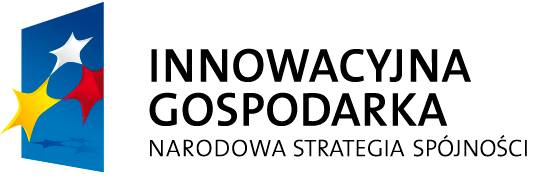 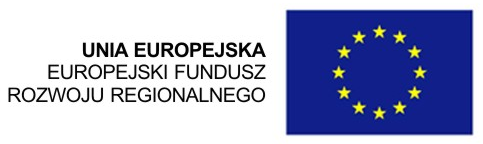 Projekt współfinansowany ze środków Europejskiego Funduszu Rozwoju Regionalnego w ramach Programu Operacyjnego Innowacyjna Gospodarka